Муниципальное бюджетное учреждениедополнительного образования Дом детского творчестваМетодическая разработка мастер-классад/о «Мир рукоделия»Тема: «Вышивка рушника крестом. Орнамент «Виноград»»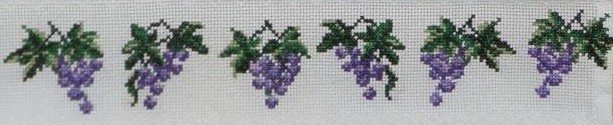 Составитель: Муравчук Зоя Михайловна,Педагог дополнительного образованияг. Белая Калитва2019 г.Аннотация:Методическая разработка открытого занятия художественной направленности предназначена для педагогов, занимающихся декоративно-прикладным творчеством в учреждениях дополнительного образования. Может быть использована в системе общего образования на занятиях по внеурочной деятельности для обучающихся среднего и старшего школьного возраста.Содержание:Стр. Введение …………………………….………………....………4Основная часть……………………………………………......5Заключение…………………………………………………..15Список используемой литературы…………………………16Введение Декоративно-прикладное искусство является одним из проявлений национальной культуры, так как это творчество разных народов, веками не теряющее своих традиций. Этот вид искусства играет основную роль в жизни людей, так как наиболее прочно связан с жизнью и бытом человека. Декоративно-прикладное искусство близко восприятию, как обучающимися младшего школьного возраста, так и обучающимися более старших возрастов: оно дает богатую пищу их воображению, активно содействует эстетическим переживаниям, первым эстетическим суждениям.Методическая разработка мастер-класса весьма актуальна, поскольку направлена на развитие и воспитание духовно-нравственной личности посредством декоративно-прикладного творчества и в соответствии с новой  Концепцией развития дополнительного образования РФ.Данное занятие входит в раздел «Красота в твоих руках» образовательной программы «Мир рукоделия». В основе занятия лежит вышивка крестом.Вышивка крестом оказывает благотворное воздействие на детей. Занятие этим видом творчества развивает пространственное воображение и творческие способности, прекрасно корректирует недостатки памяти и внимания у детей, умение сравнивать и найти отличия между двумя и более объектами, восстанавливать по памяти ранее увиденное.Вышивка – основной вид народного изобразительного искусства донских казаков. Вышивкой казачки украшали одежду, рушники, настольники, подзоры, салфетки. Вышивали по целой ткани различными «верхошвами» – крестом, гладью, мережкой. Подавляющее большинство вышитых изделий выполнено крестом. Вышивка крестом бытовала повсеместно, отличалась разнообразием приема исполнения. Изготовлением полотна занимались женщины. Рисунок вышивки на платочках и других вещах не был беспорядочным. Чтобы украсить поверхность предмета, подчеркнуть его форму, придумывали разнообразный узор – орнамент. Но не всякий узор можно считать орнаментом, а только тот, где последовательно повторяются одинаковые элементы.Основная часть План-конспект мастер-класса«Вышивка рушника крестом. Орнамент «Виноград»» Комбинированное занятие, входит в раздел «Красота в твоих руках» образовательной программы «Мир рукоделия».Продолжительность занятия для обучающихся средней ступени – 45 мин.Образовательная цель педагога: Сохранение донской культуры вышивки рушника посредством обучения мастерству вышивки крестом.Цели занятия: развить у обучающихся творческие способности; научить технологии выполнения орнамента рушника – виноград, используя специальные инструменты.Задачи:Обучающие:формировать практические навыки вышивки крестом;научить обучающихся пользоваться специальными инструментами для вышивки крестом;закрепить навыки вышивки орнамента – виноград.Воспитывающие:привить любовь к культуре Донского края;воспитание творческой активности;воспитывать трудолюбие, самостоятельность, доброжелательность и уважение к труду.Развивающие:приступить к формированию навыков работы в коллективе;развитие художественного вкуса;прививать обучающимся художественно-эстетический вкус, развивать интерес к созиданию и творческому подходу к каждой работе;ориентировать обучающихся на качество выполняемой работы.Здоровьесберегающие:использование на занятии здоровьесберегающих элементов (физкультминутки, минутки релаксации, смена деятельности);оценивать важность бережного отношения к здоровью человека; развивать зрительную память и моторику рук;управление поведением; уметь слушать и слышать.Универсальные учебные действия:Личностные: познавательный интерес к изучаемому материалу; понимать поставленные цель и задачи на занятии и стремиться их выполнить; оценивать свои достижения на уроке.Регулятивные: определять цель учебной деятельности с помощью педагога; высказывать свое предположение на основе работы с предложенным материалом; проявлять инициативу в учебном процессе.Коммуникативные: оформлять свои мысли в устной речи; учиться подтверждать аргументы фактами; делать выводы; организовывать учебное взаимодействие в группе.Познавательные: умение читать схемы изделий, сочетать цвета в изделии.Форма проведения занятия: мастер-класс.Форма организации деятельности: индивидуально-групповая.Методы обучения:объяснительно-иллюстративный метод демонстрации;работа с источником;исследовательский метод;метод коллективного творческого поиска;деятельностный метод обучения.Материалы:вафельное полотенце, канва;пяльцы;схема;ножницы;игла;наперстки;нитки мулине зеленого цвета и оттенки;нитки мулине синего цвета и оттенки;образец изделия;технологическая карта.Структура занятия:подготовительный блок (5 мин.)Организационный момент, приветствие, позитивная установка на занятие.Сообщение темы занятия. Формулирование цели занятия. Создание интриги. Обоснование цели занятия.основной блок (35 мин.)Подготовительный этап. Обобщение и систематизация цели.Наглядная передача информации.Практическая работа.итоговый блок (5 мин.)Анализ и оценка успешности достижения поставленной цели.Рефлексия: самооценка детьми своего психологического состояния.Тип занятия: Занятие построено в традиционной форме с элементами физминуток, игры так, чтобы каждый обучающийся смог проявить свои способности, почувствовать уверенность в коллективе. Применяемые методы обучения соответствуют цели и задачам данного мастер-класса.Методическое обеспечениеМетоды организации занятия: беседа, инструктаж, демонстрация наглядного материала, показ трудового приема, просмотр иллюстраций.Дидактический материал: пошаговая инструкция и схема вышивки рушника – орнамент «Виноград», образцы готовых изделий.Ход занятия:2.1. Организационный моментПриветствие гостей и обучающихся. Знакомство с этапами занятия.Коммуникативные УУД: Управление поведением, оценка своих действий и действий товарища.Личностные УУД: Формирование интереса.Здоровьесбережение: Создание положительного настроя на занятие.2.2. Подготовительный этап.Педагог: Сегодня у нас необычное занятие. Оно проводится в музейное казачьей комнате. Мы все вместе собрались на этом мероприятии, чтобы познакомиться с одним из видов декоративно-прикладного искусства вышивка рушника крестом. Рушники вышивали еще наши древние предки. Это не просто предмет быта, это изделие символичное и многозначное. Созданный по законам искусства, рушник не только украшает повседневный быт, но и является символическим напоминанием о невидимых связях, соединяющих каждого человека с его родом и предками. Можно смело говорить, что узоры вышитых рушников – это зашифрованная повесть о жизни народа, природе, людях.Издавна самое главное предназначение рушника было обереговым. Он также был важнейшим компонентом интерьера хаты (им украшали углы, окна, двери).Личностные УУД: формирование интереса.Познавательные УУД:синтез – составление целого из частей.Коммуникативные УУД: совместное разгадывание кроссворда, совместный поиск и решение задач, предвидеть решение вопроса, оформлять свои мысли в устной форме.2.3. Этап самостоятельной поисковой деятельности.Ознакомительная беседа.Педагог: Ребята, я вам еще немного расскажу об орнаментах. Орнамент – в переводе с латинского - это узор, состоящий из ритмически упорядоченных элементов, предназначенный для украшения каких-либо изделий или архитектурного объекта. Основной признак орнамента – это его подчиненность художественному образу, форме и назначению объекта, в художественной обработке которого он применяется. Самостоятельного художественного образа орнамент не имеет, и всецело зависит от объекта, на который он накладывается. Орнаменты имеют древний магический смысл. Например, почти у всех народов мира орнамент на одежде наносился на рукава, подол и горловину, а женщины носили фартук с орнаментом, который закрывал все детородные органы. Считалось, что таким образом можно было оградить себя от злых духов.Что такое "символ”? Для примера возьмем самое простое и всем понятное: снежинка в узоре символизирует зиму, цветок – весну, ягода – лето. Так рисуют дети: зима – значит на рисунке будут снежинки, дождь – крупные капли, и т.пДавайте посмотрим основные символы в орнаменте. Таблица №1 – Символика в орнаментеПо своему происхождению, назначению и содержанию все существующие орнаменты классифицировали.1. Геометрический орнамент – состоит из геометрических элементов, характерно строгое чередование элементов и их цветовое сочетание. 2. Растительный орнамент – состоит из растительных элементов, которые могут отличаться от природных растительных форм, например: цветы или листья изображаются в продольном разрезе, развернутыми в фас.3. Зооморфный орнамент – в основу положены как реалистические, так и условные, стилизованные изображения птиц, зверей, рыб. 4. Геральдический орнамент – в основу положено изображение гербов, орденов, медалей, значков и эмблем. Гамму колористических сочетаний составляют основные цвета: белый, желтый, красный, зеленый, синий, черный. При этом по возможности в любых изделиях обязательно присутствует белый – цвет божественный, обращенный к силам верхнего мира. Красный цвет символизирует жизнь земную, человеческую, и в то же время огонь, который может быть «диким, несущим повреждения и смерть, и «домашним», несущим тепло домашнего очага, достаток и комфорт. Черный цвет символизирует подземный мир, где скрывался мир предков с его символикой, сакральностью, которым управлял Куль – бог болезней и смерти. Синий, желтый и зеленый цвета отражают основную цветовую гамму наземного живого мира. Орнамент и цвет предмета декоративной пластики во многом зависит от места его применения в костюме: область головы, нагрудная часть, пояс, рукава, подол платья или сака, обувь. В верхней части костюма преобладают светлые тона, в нижней – темные. Наше государство великая Россия многонациональна. Каждый народ имеет свою культуру, свои традиции. Объединяющим все народы России является то, что все они верили в магическую силу орнамента и активно использовали его в своей жизни. Рассмотрим характерные черты орнаментов ближайших к нам соседних народов: помимо славян и татар, башкиры, чуваши, удмурты.Вся славянская вышивка обозначена знаками Воды и Солнца. Солнце часто изображается восьмиугольной розеткой или цветком, а знак Воды напоминает свернувшегося ужа. Две стихии, которые создали земную жизнь, а потому их надо понимать как влажную материнскую и солнечную отцовскую энергии.Материнский символ – главный символ на рушнике, в основе которого 8-конечная звезда, как говорилось ранее. Обрамляет этот символ стилизованная гирлянда из цветов, что символизирует величие матери, ее особую роль в жизни. Наличие на рисунке желтого и голубого цвета обычно говорит об украинских корнях вышивки.Ромбы – самым распространенный орнамент украинской вышивки (хотя на самом деле он был общим для всех восточнославянских народов, в русской вышивке тоже много подобных узоров), главные элементы которого составляли «ромбики с загогулинками». Они, по древним славянским поверьям, воплощали богиню Земли, служили добрым охранным символом, который приносит счастье и покровительствует плодородию. Именно наличие последнего значения объясняет широкое распространение этого оберегового орнамента в обрядовой одежде, прежде всего женской.Вышивка с такими знаками в женской одежде располагалась на головных уборах, груди и наплечнике, в мужской – на наплечнике, а также рукавах и подоле сорочки-вышиванки.Виноград – символика винограда отражает радость и красоту сотворения семьи. Сад-виноград – это жизненная нива, на которой муж – сеятель, а жена обязана растить и ухаживать за родословным деревом. Дуб – священное дерево, которое воплощало Перуна, бога солнечной мужской энергии, развития, жизни. Юноши и молодые мужчины, имевшие на своей одежде такую вышивку, всегда имели при себе волшебный оберег животворящей силы своего рода.Калина – в древние времена калину связывали с рождением Вселенной, огненной троицы: Солнца, Луны и Звезд. Потому калина и получила такое имя – от старославянского названия Солнца – Коло. А поскольку ягоды калины красного цвета, то и стали они символом крови и бессмертного рода. Именно потому все свадебные рушники, девичьи и даже мужские сорочки украшены вышитыми гроздьями калины.Мак – с древних времен святили мак и им обсеивали людей и скот, потому что верили, что мак имеет волшебную силу, которая может защитить от любого зла. Также верили, что весной поле после битвы покрывается маками. Нежный и трепетный цветок несет в себе незабвенную память рода. Девушки, в семье которых был погибший, с любовью и тоской вышивали узоры мака на сорочках, а на головы надевали веночки из семи маков, обещая этим ритуалом сберечь и продолжить свой род.Хмель – листья хмеля на вышивке – это молодежная символика. Хмель близок к символике воды, а также винограда, потому что несет в себе знак развития, молодого буйства и любви.Древо жизни – райское древо – излюбленный мотив восточнославянской вышивки, но он был известен и в искусстве Восточной Европы. Считается, что это дерево олицетворяет собой связь земли с небом. Известен сказочный сюжет о дереве, по которому человек попадает на небо. Изображение «древа жизни», по народным представлениям, должно приносить счастье, а также оберегать от всякого зла. Поэтому данный символ вышивается на свадебных рушниках. Образ «древа жизни» присутствует на свадьбе и в виде наряженной цветами и лентами ветки.Вместе с изображением «древа» в вышивке рушников обычно присутствуют и птицы. Образ птицы также не случаен. Птица – символ души человека, парные птички обычно символизируют жениха и невесту. Птица – это и обитатель мира небесного; следовательно, обладает способностью влиять на судьбы людей. 2.4. Первичное закрепление пройденного материала.Сегодня мы с вами выполним вышивку орнамента рушника – Виноград. Но сначала проведем физкультминутку.Гимнастика для глазКаждое упражнение выполнять 6 – 8 раз.Движение глаз по горизонтальной линии вправо-влево.Движение глаз по вертикальной линии вверх-вниз.Круговые движения открытыми глазами по часовой и против часовой стрелке.Сведение глаз к кончику носа, затем смотреть в даль.Сведение глаз ко лбу, затем смотреть в даль.Положить ладони на закрытые глаза, сделать резкий глубокий вдох через нос, затем выполняем медленный выдох через рот, через 20-30 секунд убираем ладони и открываем глаза.Перед работой необходимо вспомнить технику безопасности при работе с инструментами и материалами, применяемыми в вышивке крестом (ответы детей). Для ускорения процесса объяснения необходимо заранее подготовить схему вышивки крестом орнамента Виноград, а также несколько готовых работ для образца. Таким образом, обучающиеся наглядно видят, какого качества в работе они должны достичь.Здоровьесбережение: проведение физкультминутки, соблюдение правил техники безопасности в вышивке крестом.Познавательные УУД: самостоятельное выделение и формулирование познавательной цели, выбор наиболее эффективных способов решения задач.Регулятивные УУД: целеполагание и планирование, проявление инициативы в учебном творчестве.Порядок работы:Сейчас мы вышьем орнамент рушника Виноград. Что нам для этого потребуется (перечисляю все виды материалов и оборудования). Когда все материалы в сборе, приступаем к работе.Пошаговое выполнение орнамента Виноград.Вышивка орнамента рушника «Виноград» выполняется по схеме представленной на рисунке 1.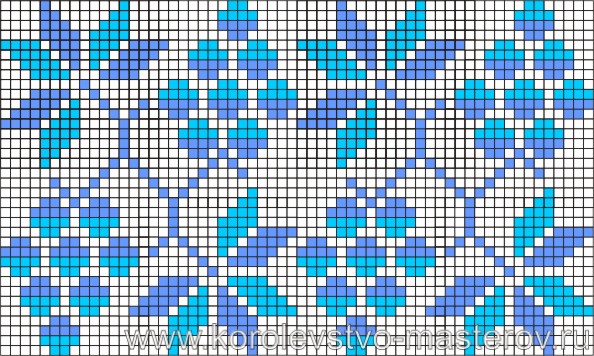 Рисунок 1 – Схема вышивки крестом. Орнамент ВиноградРабота выполняется простым крестиком. Выполняется он двумя стежками, расположенными крест накрест по диагонали, заполняя одну клетку канвы (рис. 2)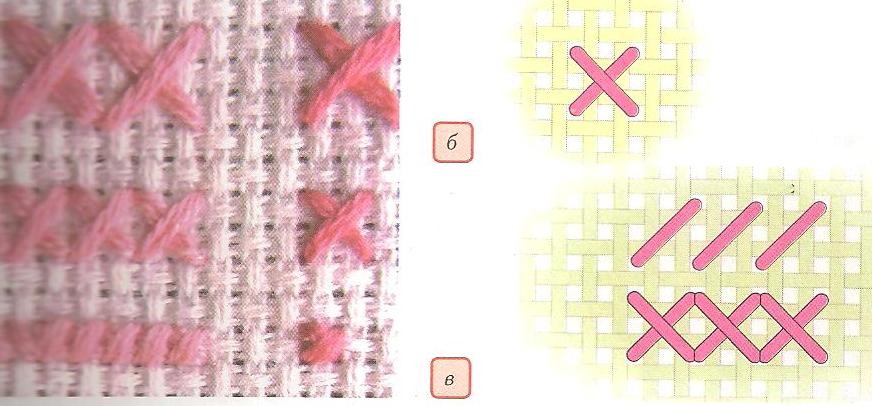 Рисунок 2 – Метод выполнения простого крестикаСтежок выполняется специальной иглой для вышивания с тупым концом и нитью в два сложения. Стежки крестиков должны перекрещиваться в одном направлении. Для вышивки орнамента «Виноград» рекомендовано использование нитей мулине зеленого и синего цветов и их оттенков. Здоровьесбережение: соблюдение правил техники безопасности вышивке крестом, физическое воспитание (формирование правильной осанки, координация движений).Регулятивные УУД: управление своей деятельностью, работа по плану, предложенному учителем, духовно-нравственное (умение вести себя в группе во время выполнения практического задания).2.5. Контрольный этап.Педагог: Вот и подошло к концу наше занятие, сегодня мы с вами отлично потрудились. Даю вам минуту времени, чтобы вы смогли представить результаты своей работы (дети обсуждают выполнение работы).Педагог: Что нового для себя вы узнали на занятии? Чему научились? Что главное мы можем вынести из этого занятия? Давайте покажем друг другу, какие орнаменты у нас получились.Личностные УУД: самооценка.Коммуникативные УУД: отзыв на работу товарища.Регулятивные УУД: умение анализировать эмоциональные состояния, полученные от (неуспешной) успешной деятельности, оценивать их влияние на настроение человека.2.6. Подведение итогов.Оформление на доске: две кисти винограда – одна спелая (цветная), вторая – схематичная (прозрачная).Педагог: Ребята, сейчас я, попрошу вас самих оценить свою работу. Те, кто считает, что справился с работой встанет у спелой кисти винограда, а кто не справился с работой – у схематичной кисти. И объясните, почему вы сделали такой выбор?( Дети объясняют)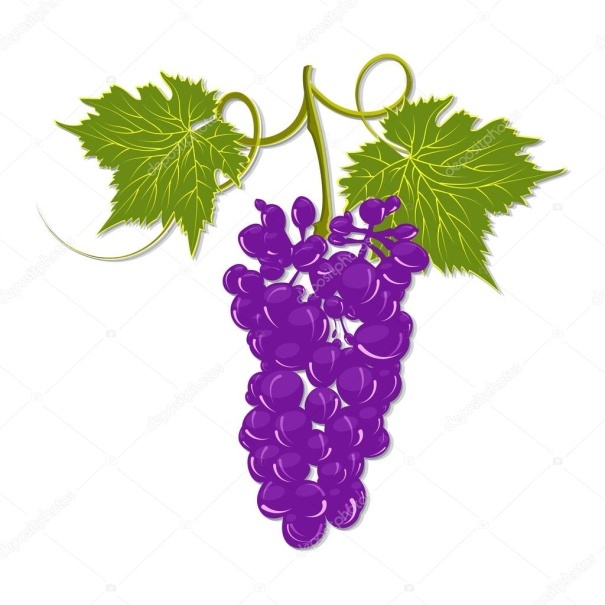 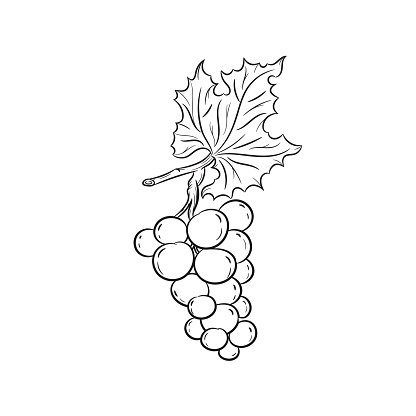 Регулятивные УУД: анализировать эмоциональные состояния, полученные от (неуспешной) успешной деятельности.Коммуникативные УУД: точно выражать свои мысли при ответе на конкретно поставленный вопрос.Здоровьесбережение: психологическое здоровье (положительные эмоции от результата своей деятельности на занятии).Сегодня на занятии научились вышивать орнамент рушника «Виноград» простым крестиком, и показали хорошие результаты. На этом наше занятие заканчивается. Приводим свои рабочие места в порядок. Спасибо вам за вашу активную работу, вы справились с заданием, и я надеюсь, все знания, полученные на нашем занятии, помогут вам в жизни.Благодарю всех за работу! До новых встреч!ЗаключениеИзучив литературу, и обобщив полученные знания при работе с детьми, были сделаны следующие выводы.В ходе занятия реализованы универсальные учебные действия, такие как, личностные, регулятивные, коммуникативные и познавательные.При вышивке крестом развивается мелкая моторика и точность движений. Доказано, что развитие мелкой моторики способствует развитию памяти, внимания и мышления, зрительного восприятия, воспитывает усидчивость, аккуратность.В настоящее время издается много литературы по вышивке крестом, вырос интерес подростков к вышивке. Детям нравится вышивать, таким образом приобретается навык самостоятельной работы, эти занятия способствуют созданию творческой атмосферы в группе обучающихся на основе взаимопонимания и сотрудничества.Особое внимание уделяется технике безопасности. Изложение учебного материала имеет ту эмоционально-логическую последовательность, которая неизбежно приведет детей к высшей точке удивления и переживания; общения в совместной деятельности сверстников; самоуважения и укрепления статуса обучаемого, популяризируя даже незначительные успехи в сфере обучения. Перед учащимися ставится цель аккуратно и правильно выполнять задания, соблюдая последовательность выполнения вышивки.Обучающиеся получают элементарные навыки вышивки крестом. Им всегда дается возможность выбора задания на практике по силам, часто используется помощь сверстников, что сплачивает коллектив.Список используемой литературы:Девис, Д. Энциклопедия вышивки с бисером. Более 200 видов вышивки и моделей /Д. Девис// – ЗАО «Издательская группа «Контэнт»», 2009. – 255 с.Наниашвили И.Н., Соцкова А.Г.  Иконы. Рушники. Картины. Вышивка нитью и бисером / И.Н.Наниашвили, А.Г. Соцкова// – Харьков: Книжный Клуб «Клуб Семейного Досуга»; Белгород: ОО «Книжный Клуб «Клуб Семейного Досуга»», 2009. – 128 с.Альбом вышивки крестом. Красивые вещи своими руками. – А.: АСТ; Мн.: Харвест, 2006. – 32 с.Вышивка для души, спецвыпуск №10, октябрь 2007 [литература периодической печати], отпечатано в ООО «Импульс» г. Дзержинск Нижегородской обл., заказ №1280. – 20 с.Журнал «Мастерская на дому», Вышиваем крестиком, Выпуск №2 (16), сентябрь 2009г. / шеф редактор Т. Санчук, редактор Е. Некрашева// – ЗАО «Редакция газеты «Толока»», заказ №33001. – 32 с.Правила безопасной работы со швейной иглой1. Храни иглу всегда в игольнице.2.  Не оставляй иглу на рабочем месте без нитки.3.  Передавай иглу только в игольнице и с ниткой.4. Не бери иглу в рот и не играй с иглой.5. Не втыкай иглу в одежду.6. До и после работы проверь количество игл.7. Храни игольницу с иголками только в одном и том же месте.8. Не отвлекайся во время работы с иглой.Правила безопасной работы с ножницами1. Соблюдай порядок на своем рабочем месте.2. Перед работой проверь исправность инструментов.3. Не работай ножницами с ослабленным креплением.4.  Работай только исправным инструментом: хорошо отрегулированными и заточенными ножницами.5.  Работай ножницами только на своем рабочем месте.6. Следи за движением лезвий во время работы.7. Ножницы клади кольцами к себе.8.  Подавай ножницы кольцами вперед.9. Не оставляй ножницы открытыми.10. Храни ножницы в чехле лезвиями вниз.11. Не играй с ножницами, не подноси ножницы к лицу.12. Используй ножницы по назначению.Технологическая карта занятия.Группа __   Тема урока Красота в твоих руках.Таблица №1 – Символика в орнаментеСхема вышивки орнамента рушника «Виноград»СимволЗначение символа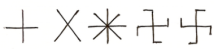 Солнце – источник жизни, обладающий живительной силой. 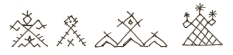 Земля – изображение женской фигуры, матери-Земли.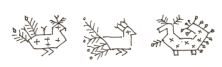 Птицы – спутники солнца, символ добра, любви, мира, согласия в доме. 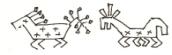 Конь – оберег домашнего очага, символ добра.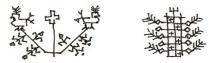 Древо – символ жизни, единства рода.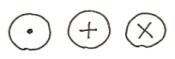 Огонь – очистительная сила. 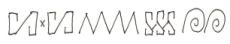 Вода – живительная сила.Этап урокаДеятельностьпедагогаДеятельность учащихсяДеятельность учащихсяДеятельность учащихсяДеятельность учащихсяДеятельность учащихсяДеятельность учащихсяДеятельность учащихсяДеятельность учащихсяЭтап урокаДеятельностьпедагогаЛичностнаяЛичностнаяПознавательнаяПознавательнаяРегулятивнаяРегулятивнаяКоммуникативнаяКоммуникативнаяЭтап урокаОсуществляемые действияОсуществляемые действияФорма уменияОсуществляемые действияФорма уменияОсуществляемые действияФормируемые уменияОсуществляемые действияФормируемые уменияОрганизационный  Представляет тему занятия и этапы работыПроявление интереса к изучаемому материалуФормирование интереса.Совместное обсуждение,Корректные высказыванияУправление поведением,оценка своих действий и действий товарища.ПодготовительныйУчащимся предлагается задание для определения цели и задачи занятия соответствии с ее темой.Самостоятельное выделение и формулирование познавательной цели, выбор наиболее эффективных способов решения задач.Формирование умений правильной постановки цели и задачи занятиясинтез – составление целого из частей.Целеполагание и планирование, проявление инициативы в учебном творчестве.Планирование необходимых последовательных действий для достижения поставленных цели и задач.Совместный поиск  и решение  задач. Работа в парах или группах.Совместное поиск и решение задач, оформлять свои мысли в устной форме. Оценка деятельности действий участников обсуждения.Этап самостоятельной поисковой деятельностиКраткое ознакомление с историей и значением рушника, изучение видов и символики орнаментаРасширение кругозора знанийИзучение истории и значения рушникаПервичное закрепление пройденного материала. Практическая работаОбъяснение технологии вышивки крестом, формулирование проблем, которые могут возникнуть при изучении новой темыРабота по схемеЧтение схем; извлечение необходимой информацииУправление своей деятельностью.Работа по плану, предложенному педагогомКоррекция запланированных ранее действийРабота в парах или группахПоследовательная смена деятельности. Разрешение конфликтной ситуации.Контрольный этапЧто нового узнали, чему научились, где можно применить и для чего.Оценка выполненных работСамооценкаОценка влияния эмоционального состояния от работы на настроение человека.Умение анализировать эмоциональные состояния, полученные от (неуспешной) успешной деятельностиОценка выполненных работОтзыв на работу товарищаПодведение итоговОтвечают на вопросы.Развитие устной речи. Самооценка.Подведение итогов урока.Отвечают на вопросыАнализировать эмоциональные состояния, полученные от (неуспешной) успешной деятельности. Оценка своих действий и действий своих товарищейТочно выражать свои мысли при ответе на конкретно поставленный вопросСимволЗначение символаСолнце – источник жизни, обладающий живительной силой. Земля – изображение женской фигуры, матери-Земли.Птицы – спутники солнца, символ добра, любви, мира, согласия в доме. Конь – оберег домашнего очага, символ добра.Древо – символ жизни, единства рода.Огонь – очистительная сила. Вода – живительная сила.